Publicado en San Francisco, California, 23 de Enero del 2019 el 23/01/2019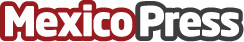 3.000.000 de empresas Mexicanas estarán ahora en Google por primera vezKolau, empresa Hispana del Silicon Valley y socia estratégica de Google, introduce en México una tecnología pionera y gratuita para que las empresas sin página web estén arriba del buscadorDatos de contacto:Danny Sánchez MolaFundador/CEONota de prensa publicada en: https://www.mexicopress.com.mx/3-000-000-de-empresas-mexicanas-estaran-ahora Categorías: Nacional Marketing Emprendedores E-Commerce Jalisco Ciudad de México http://www.mexicopress.com.mx